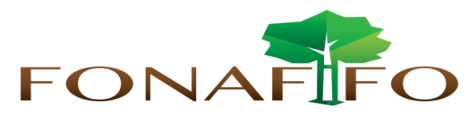 Fondo Nacional de Financiamiento  ForestalJunta DirectivaSesión Ordinaria N°06-2023, jueves 03 de agosto de 2023 a las 04:00 p.m., Modalidad mixtaAGENDALectura de correspondenciaCorrespondencia recibida:Oficio ONF-048-2023 de la Junta Directiva de la ONF con notificación de la salida de don Jhonny Méndez como miembro de junta directiva.Oficio DM-MAG-714-2023 relacionado con los nombramientos de los representantes del MAG en la Junta Directiva FonafifoOficio del señor Mauricio Chacón relacionado con la salida de la Junta Directiva de Fonafifo.Oficio L.23-0110 de la ITTO relacionado con propuesta de proyecto PD 931/23 (F) Costa Rica – Fomento de la gestión forestal sostenible (GFS) y el consumo local de madera mediante el desarrollo de capacidades y la mejora de reglamentación en la Zona Norte, Costa RicaOficio DIGECA-296-2023 con informe de calificación obtenida por Fonafifo en el Programa de Gestión Ambiental Institucional (PGAI)Lectura y aprobación Agenda N°06-2023Lectura y aprobación Acta N°05-2023Seguimiento de acuerdos de Junta DirectivaSituación anteproyecto presupuesto de Fonafifo 2024 Modificación Presupuestaria en el Fonafifo y el FideicomisoInforme visita de campo proyecto piloto Fonafifo-FundecorInforme de avance de PSA 2023Punto solicitado por el señor Felipe Vega para abordar tema de Planificación Estratégica de FonafifoInforme de avance hojas de ruta Comisiones Reforestación y Manejo de BosquePropuesta de la Oficina Nacional Forestal sobre las medidas para financiar las actividades productivas como parte de las acciones que combatan la tala ilegal y el desabastecimiento de maderaPuntos varios Situación transferencia a Sinac de los recursos correspondientes del primer desembolso del ERPA con el Banco Mundial 